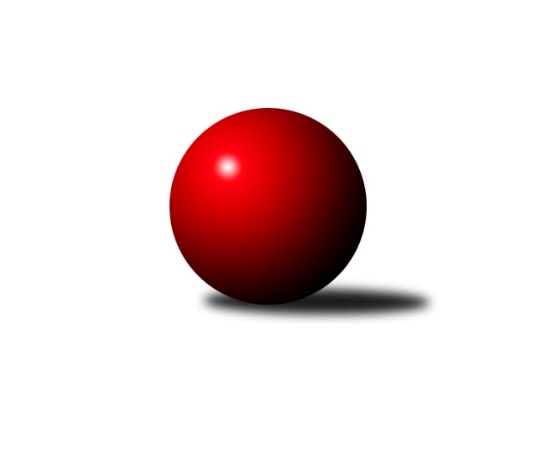 Č.20Ročník 2023/2024	3.3.2024Nejlepšího výkonu v tomto kole: 2684 dosáhlo družstvo: SK Žižkov BMistrovství Prahy 1 2023/2024Výsledky 20. kolaSouhrnný přehled výsledků:KK Slavia Praha	- SK Meteor C	5:3	2461:2454	7.0:5.0	26.2.SK Žižkov B	- TJ Rudná	6:2	2684:2625	7.0:5.0	28.2.TJ Kobylisy A	- TJ Kobylisy B	2:6	2260:2338	4.5:7.5	29.2.KK Konstruktiva C	- KK DP Praha	7:1	2615:2486	8.0:4.0	29.2.SK Meteor Praha B	- AC Sparta B	6:2	2632:2389	9.0:3.0	29.2.VSK ČVUT 	- SC Olympia Radotín	2:6	2593:2656	4.0:8.0	29.2.SK Uhelné sklady	- SK Žižkov C		dohrávka		4.4.Tabulka družstev:	1.	TJ Rudná	20	15	1	4	103.0 : 57.0 	143.5 : 96.5 	 2569	31	2.	SK Meteor Praha B	20	13	1	6	92.0 : 68.0 	128.5 : 111.5 	 2510	27	3.	SK Žižkov C	19	13	0	6	96.5 : 55.5 	139.5 : 88.5 	 2564	26	4.	TJ Kobylisy B	20	11	2	7	88.0 : 72.0 	131.0 : 109.0 	 2459	24	5.	SK Uhelné sklady	20	11	1	8	92.0 : 68.0 	134.0 : 106.0 	 2510	23	6.	SC Olympia Radotín	20	11	1	8	89.0 : 71.0 	125.0 : 115.0 	 2527	23	7.	SK Žižkov B	20	11	1	8	84.5 : 75.5 	129.0 : 111.0 	 2526	23	8.	KK Konstruktiva C	20	10	1	9	83.0 : 77.0 	118.5 : 121.5 	 2516	21	9.	TJ Kobylisy A	20	10	1	9	81.0 : 79.0 	118.5 : 121.5 	 2491	21	10.	VSK ČVUT	20	7	0	13	65.5 : 94.5 	107.0 : 133.0 	 2484	14	11.	KK Slavia Praha	20	6	1	13	66.0 : 94.0 	111.0 : 129.0 	 2480	13	12.	SK Meteor C	20	5	2	13	58.0 : 102.0 	96.5 : 143.5 	 2353	12	13.	AC Sparta B	20	5	1	14	63.5 : 96.5 	102.5 : 137.5 	 2448	11	14.	KK DP Praha	21	5	1	15	58.0 : 110.0 	95.5 : 156.5 	 2435	11Podrobné výsledky kola:	 KK Slavia Praha	2461	5:3	2454	SK Meteor C	Zdeněk Novák	 	 188 	 210 		398 	 1:1 	 414 	 	213 	 201		Ivana Vlková	Karel Vaňata	 	 161 	 231 		392 	 1:1 	 405 	 	214 	 191		Přemysl Šámal	Petr Knap	 	 187 	 190 		377 	 0:2 	 412 	 	213 	 199		Josef Tesař	Aleš Jungmann	 	 205 	 220 		425 	 2:0 	 406 	 	187 	 219		Jindra Pokorná	Jan Václavík	 	 209 	 228 		437 	 2:0 	 394 	 	198 	 196		Jan Petráček	Filip Knap	 	 201 	 231 		432 	 1:1 	 423 	 	223 	 200		Josef Jurášekrozhodčí:  Vedoucí družstevNejlepší výkon utkání: 437 - Jan Václavík	 SK Žižkov B	2684	6:2	2625	TJ Rudná	Josef Gebr	 	 203 	 227 		430 	 1:1 	 410 	 	211 	 199		Jiří Spěváček	Irini Sedláčková	 	 224 	 240 		464 	 1:1 	 451 	 	241 	 210		Pavel Kasal	Anna Sailerová	 	 213 	 206 		419 	 2:0 	 402 	 	210 	 192		Pavel Strnad	Jan Neckář	 	 234 	 209 		443 	 1:1 	 459 	 	231 	 228		Miluše Kohoutová	Miloslav Všetečka	 	 231 	 244 		475 	 2:0 	 413 	 	209 	 204		Jaromír Bok	Stanislav Schuh	 	 217 	 236 		453 	 0:2 	 490 	 	235 	 255		Ludmila Erbanovározhodčí: Vedoucí družstevNejlepší výkon utkání: 490 - Ludmila Erbanová	 TJ Kobylisy A	2260	2:6	2338	TJ Kobylisy B	Jaromír Žítek	 	 183 	 193 		376 	 0.5:1.5 	 383 	 	190 	 193		Pavel Moravec	Václav Bouchal	 	 193 	 202 		395 	 1:1 	 410 	 	218 	 192		Petr Moravec	Lubomír Chudoba	 	 185 	 183 		368 	 0:2 	 393 	 	193 	 200		Michal Matyska	Pavel Mezek	 	 153 	 177 		330 	 0:2 	 383 	 	186 	 197		Robert Kratochvíl	Karel Mašek	 	 193 	 189 		382 	 2:0 	 376 	 	192 	 184		Jan Nowak	Pavel Červinka	 	 204 	 205 		409 	 1:1 	 393 	 	215 	 178		Zdeněk Šrotrozhodčí:  Vedoucí družstevNejlepší výkon utkání: 410 - Petr Moravec	 KK Konstruktiva C	2615	7:1	2486	KK DP Praha	Samuel Fujko	 	 202 	 239 		441 	 1:1 	 413 	 	203 	 210		Jaroslav Vondrák	Karel Hybš	 	 248 	 221 		469 	 2:0 	 432 	 	225 	 207		Petra Švarcová	Petr Barchánek	 	 217 	 218 		435 	 2:0 	 389 	 	196 	 193		Jan Novák	Petra Vesecká	 	 189 	 208 		397 	 0:2 	 426 	 	195 	 231		Miroslav Tomeš	Stanislav Vesecký	 	 213 	 225 		438 	 2:0 	 414 	 	209 	 205		Jiří Brada	Ivan Harašta	 	 230 	 205 		435 	 1:1 	 412 	 	195 	 217		Jindřich Málekrozhodčí:  Vedoucí družstevNejlepší výkon utkání: 469 - Karel Hybš	 SK Meteor Praha B	2632	6:2	2389	AC Sparta B	Luboš Soukup	 	 177 	 200 		377 	 0:2 	 425 	 	222 	 203		Vladimíra Pavlatová	Jiří Novotný	 	 231 	 207 		438 	 1:1 	 451 	 	217 	 234		Miroslav Viktorin	Ctirad Dudycha	 	 232 	 222 		454 	 2:0 	 377 	 	171 	 206		Jan Červenka	Pavel Novák	 	 228 	 200 		428 	 2:0 	 375 	 	191 	 184		Jan Vácha	Luboš Polanský	 	 246 	 227 		473 	 2:0 	 373 	 	194 	 179		Zdeněk Cepl	David Dittrich	 	 235 	 227 		462 	 2:0 	 388 	 	179 	 209		Vít Fikejzlrozhodčí: Luboš PolanskýNejlepší výkon utkání: 473 - Luboš Polanský	 VSK ČVUT 	2593	2:6	2656	SC Olympia Radotín	Jan Knyttl	 	 241 	 220 		461 	 0:2 	 491 	 	255 	 236		Pavel Dvořák	Richard Glas	 	 200 	 205 		405 	 0:2 	 444 	 	205 	 239		Vojtěch Zlatník	Pavel Jahelka	 	 195 	 253 		448 	 1:1 	 451 	 	231 	 220		Robert Asimus	Milan Vejvoda	 	 194 	 208 		402 	 2:0 	 360 	 	191 	 169		Jiří Ujhelyi	Jiří Piskáček	 	 222 	 195 		417 	 1:1 	 416 	 	211 	 205		Petr Dvořák	Adam Vejvoda	 	 230 	 230 		460 	 0:2 	 494 	 	246 	 248		Martin Pondělíčekrozhodčí: Vedoucí družstevNejlepší výkon utkání: 494 - Martin PondělíčekPořadí jednotlivců:	jméno hráče	družstvo	celkem	plné	dorážka	chyby	poměr kuž.	Maximum	1.	Pavel Červinka 	TJ Kobylisy A	468.46	311.8	156.7	1.7	9/9	(524)	2.	Ludmila Erbanová 	TJ Rudná	460.25	309.3	151.0	2.2	8/10	(497)	3.	Vladimír Zdražil 	SC Olympia Radotín	451.07	308.7	142.4	3.8	6/9	(483)	4.	Stanislav Vesecký 	KK Konstruktiva C	443.67	305.6	138.1	6.5	10/10	(505)	5.	David Dittrich 	SK Meteor Praha B	442.92	297.3	145.6	3.1	8/8	(493)	6.	Miluše Kohoutová 	TJ Rudná	441.56	305.9	135.7	5.6	10/10	(484)	7.	Miloslav Všetečka 	SK Žižkov B	441.23	297.0	144.3	4.5	6/9	(490)	8.	Robert Asimus 	SC Olympia Radotín	440.19	302.7	137.5	3.9	9/9	(492)	9.	Karel Mašek 	TJ Kobylisy A	438.01	299.9	138.1	6.4	7/9	(477)	10.	Miroslav Míchal 	SK Uhelné sklady	437.46	298.6	138.9	7.3	6/9	(485)	11.	Filip Knap 	KK Slavia Praha	437.07	301.4	135.7	5.4	11/11	(477)	12.	Jaroslav Pýcha 	SK Žižkov C	436.16	303.0	133.2	6.1	7/7	(483)	13.	Luboš Polanský 	SK Meteor Praha B	435.97	297.8	138.1	5.4	6/8	(488)	14.	Tomáš Kazimour 	SK Žižkov C	434.25	296.4	137.9	6.6	6/7	(495)	15.	Tomáš Pokorný 	SK Žižkov C	434.12	306.4	127.7	8.5	7/7	(481)	16.	Zdeněk Novák 	KK Slavia Praha	434.10	299.6	134.5	6.9	10/11	(470)	17.	Aleš Jungmann 	KK Slavia Praha	433.90	296.4	137.5	5.4	11/11	(471)	18.	Pavel Novák 	SK Meteor Praha B	433.71	295.1	138.6	6.1	7/8	(489)	19.	Vladimíra Pavlatová 	AC Sparta B	432.37	303.0	129.4	6.8	8/8	(484)	20.	Tomáš Dvořák 	SK Uhelné sklady	430.81	304.0	126.8	7.6	9/9	(477)	21.	Jan Hloušek 	SK Uhelné sklady	430.10	297.5	132.6	5.8	9/9	(475)	22.	Stanislav Schuh 	SK Žižkov B	430.03	296.7	133.3	5.6	9/9	(458)	23.	Martin Novák 	SK Uhelné sklady	429.53	306.0	123.5	9.0	8/9	(470)	24.	Jan Knyttl 	VSK ČVUT 	427.61	291.2	136.4	5.9	9/10	(475)	25.	Karel Hybš 	KK Konstruktiva C	427.34	294.0	133.4	6.1	9/10	(477)	26.	Martin Pondělíček 	SC Olympia Radotín	427.32	292.8	134.5	6.8	7/9	(494)	27.	Miroslav Viktorin 	AC Sparta B	427.11	300.7	126.5	8.0	8/8	(465)	28.	Jan Neckář 	SK Žižkov B	425.73	298.8	126.9	7.8	9/9	(476)	29.	Stanislava Sábová 	SK Žižkov C	424.38	294.9	129.5	7.5	6/7	(473)	30.	Vojtěch Zlatník 	SC Olympia Radotín	423.50	291.3	132.2	5.3	7/9	(472)	31.	Pavel Moravec 	TJ Kobylisy B	423.17	296.0	127.2	6.6	9/9	(465)	32.	Jiří Spěváček 	TJ Rudná	422.98	292.0	130.9	7.5	9/10	(475)	33.	Pavel Jahelka 	VSK ČVUT 	422.39	297.1	125.3	8.7	10/10	(492)	34.	Irini Sedláčková 	SK Žižkov B	421.47	293.9	127.6	8.4	8/9	(471)	35.	Pavel Dvořák 	SC Olympia Radotín	420.68	294.4	126.3	9.2	8/9	(491)	36.	Adam Rajnoch 	SK Uhelné sklady	420.61	290.5	130.1	9.4	6/9	(475)	37.	Pavel Váňa 	SK Žižkov C	420.49	290.5	130.0	8.0	7/7	(488)	38.	Robert Kratochvíl 	TJ Kobylisy B	420.34	285.0	135.4	6.0	9/9	(461)	39.	Jiří Novotný 	SK Meteor Praha B	419.99	290.3	129.7	9.0	7/8	(463)	40.	Karel Vaňata 	KK Slavia Praha	419.15	290.0	129.2	8.1	11/11	(454)	41.	Jaromír Bok 	TJ Rudná	418.90	286.3	132.6	7.3	7/10	(468)	42.	Jiří Piskáček 	VSK ČVUT 	417.09	290.8	126.3	9.4	9/10	(460)	43.	Petra Švarcová 	KK DP Praha	416.30	292.2	124.1	8.4	8/9	(465)	44.	Jan Rokos 	TJ Rudná	416.28	292.8	123.5	8.6	9/10	(523)	45.	Ivan Harašta 	KK Konstruktiva C	416.21	294.2	122.1	8.6	9/10	(462)	46.	Ctirad Dudycha 	SK Meteor Praha B	415.86	296.1	119.8	9.3	8/8	(481)	47.	Markéta Rajnochová 	SK Uhelné sklady	415.52	289.2	126.3	7.5	8/9	(444)	48.	Pavel Strnad 	TJ Rudná	415.21	289.9	125.4	6.7	10/10	(469)	49.	Petr Barchánek 	KK Konstruktiva C	415.09	293.0	122.1	6.1	10/10	(484)	50.	Michal Matyska 	TJ Kobylisy B	414.06	292.9	121.2	8.4	9/9	(461)	51.	Jindra Pokorná 	SK Meteor C	413.90	289.0	124.9	9.1	9/9	(500)	52.	Jiří Brada 	KK DP Praha	413.83	293.1	120.7	7.7	8/9	(487)	53.	Anna Sailerová 	SK Žižkov B	413.65	282.7	131.0	7.6	7/9	(459)	54.	Adam Vejvoda 	VSK ČVUT 	413.41	285.6	127.8	7.9	10/10	(485)	55.	Samuel Fujko 	KK Konstruktiva C	413.34	288.5	124.8	9.3	10/10	(490)	56.	Martin Lukáš 	SK Žižkov B	413.29	284.9	128.4	6.1	7/9	(437)	57.	Jan Nowak 	TJ Kobylisy B	412.80	289.4	123.4	10.2	9/9	(454)	58.	Jaroslav Vondrák 	KK DP Praha	412.78	289.6	123.2	10.4	6/9	(441)	59.	Milan Vejvoda 	VSK ČVUT 	411.46	286.2	125.3	9.4	10/10	(481)	60.	Petr Dvořák 	SC Olympia Radotín	411.22	294.5	116.7	10.2	8/9	(480)	61.	Václav Bouchal 	TJ Kobylisy A	410.39	288.7	121.7	10.5	9/9	(452)	62.	Jindřich Habada 	KK DP Praha	408.83	289.8	119.0	10.1	6/9	(438)	63.	Petr Moravec 	TJ Kobylisy B	407.56	282.9	124.6	8.5	8/9	(433)	64.	Pavel Černý 	SK Uhelné sklady	404.92	291.1	113.8	9.1	6/9	(456)	65.	Luboš Soukup 	SK Meteor Praha B	404.17	288.0	116.2	10.6	8/8	(462)	66.	Vít Fikejzl 	AC Sparta B	403.16	282.0	121.1	9.5	7/8	(473)	67.	Ivana Vlková 	SK Meteor C	402.26	282.3	119.9	10.3	8/9	(449)	68.	Jan Novák 	KK DP Praha	401.81	281.6	120.2	9.8	8/9	(485)	69.	Jindřich Málek 	KK DP Praha	400.95	280.9	120.1	8.9	9/9	(463)	70.	Petra Vesecká 	KK Konstruktiva C	399.99	280.8	119.2	9.8	9/10	(425)	71.	Jan Václavík 	KK Slavia Praha	399.13	281.9	117.3	7.6	9/11	(441)	72.	Přemysl Šámal 	SK Meteor C	398.93	284.5	114.4	10.1	8/9	(453)	73.	Josef Tesař 	SK Meteor C	397.50	287.7	109.8	11.5	8/9	(449)	74.	Josef Gebr 	SK Žižkov B	397.36	283.1	114.3	9.0	9/9	(433)	75.	Jan Vácha 	AC Sparta B	395.82	278.8	117.1	9.6	7/8	(432)	76.	Zdeněk Cepl 	AC Sparta B	394.31	281.5	112.8	11.6	8/8	(439)	77.	Miroslav Tomeš 	KK DP Praha	394.27	279.3	115.0	11.1	9/9	(457)	78.	Lubomír Chudoba 	TJ Kobylisy A	393.88	280.8	113.1	11.9	8/9	(431)	79.	Zdeněk Šrot 	TJ Kobylisy B	392.61	278.0	114.6	13.5	9/9	(463)	80.	Zdeněk Míka 	SK Meteor C	391.47	290.4	101.0	13.4	6/9	(445)	81.	Kamila Svobodová 	AC Sparta B	390.11	276.0	114.2	9.9	8/8	(436)	82.	Jiří Ujhelyi 	SC Olympia Radotín	386.28	277.7	108.6	13.1	6/9	(431)	83.	Josef Jurášek 	SK Meteor C	375.02	270.2	104.8	14.8	8/9	(431)	84.	Vladimír Kohout 	TJ Kobylisy A	374.43	275.4	99.0	14.9	7/9	(402)	85.	Jan Petráček 	SK Meteor C	367.98	263.3	104.7	13.0	8/9	(442)		Milan Mareš 	KK Slavia Praha	473.00	305.5	167.5	5.0	1/11	(482)		Štěpán Fatka 	TJ Rudná	460.00	318.0	142.0	3.0	1/10	(460)		Martin Dubský 	AC Sparta B	448.50	300.0	148.5	4.5	2/8	(465)		Marek Dvořák 	TJ Rudná	447.50	302.0	145.5	2.5	2/10	(455)		Pavel Kasal 	TJ Rudná	444.83	303.9	140.9	4.9	6/10	(481)		Hana Dragounová 	SK Žižkov C	440.33	294.0	146.4	4.1	4/7	(487)		Jiří Škoda 	VSK ČVUT 	437.67	296.7	141.0	6.3	1/10	(453)		Jaroslav Pleticha  ml.	KK Konstruktiva C	435.00	296.5	138.5	3.5	1/10	(437)		David Knoll 	VSK ČVUT 	432.25	300.3	132.0	7.5	4/10	(465)		Libuše Zichová 	KK Konstruktiva C	428.00	294.0	134.0	6.0	1/10	(428)		Josef Málek 	KK DP Praha	421.33	307.3	114.0	12.0	3/9	(434)		Vladimír Dvořák 	SK Meteor Praha B	421.25	305.3	116.0	5.8	2/8	(441)		Jiří Kuděj 	SK Uhelné sklady	421.00	298.0	123.0	6.0	1/9	(421)		Pavel Mezek 	TJ Kobylisy A	419.60	289.0	130.6	7.6	5/9	(443)		Petra Šimková 	SC Olympia Radotín	417.50	293.0	124.5	8.0	2/9	(438)		Tomáš Eštók 	KK Konstruktiva C	416.50	291.5	125.0	5.5	2/10	(434)		Martin Šimek 	SC Olympia Radotín	414.67	291.7	123.0	10.0	3/9	(428)		Radek Pauk 	SC Olympia Radotín	411.75	289.0	122.8	6.8	1/9	(437)		Jan Pozner 	SK Meteor C	410.00	281.0	129.0	8.0	1/9	(410)		Roman Tumpach 	SK Uhelné sklady	409.07	281.3	127.7	8.5	3/9	(424)		Josef Pokorný 	SK Žižkov C	408.56	290.7	117.9	8.1	4/7	(476)		Vojtěch Vojtíšek 	TJ Kobylisy A	408.00	295.5	112.5	10.5	2/9	(414)		Jan Neckář  ml.	SK Žižkov B	406.73	280.9	125.8	8.7	3/9	(463)		Karel Erben 	TJ Kobylisy B	406.00	272.0	134.0	4.0	1/9	(406)		Petr Knap 	KK Slavia Praha	405.44	281.5	124.0	9.6	7/11	(467)		Karel Sedláček 	TJ Kobylisy A	403.20	282.0	121.2	9.2	5/9	(449)		Miloslava Žďárková 	SK Žižkov C	403.00	274.0	129.0	10.0	1/7	(403)		Michal Truksa 	SK Žižkov C	401.00	280.3	120.8	9.9	4/7	(424)		Jan Červenka 	AC Sparta B	400.67	279.7	121.0	9.3	4/8	(428)		Richard Glas 	VSK ČVUT 	399.33	280.3	119.0	6.7	3/10	(407)		Tomáš Sůva 	AC Sparta B	395.00	287.0	108.0	8.0	1/8	(395)		Josef Kučera 	SK Meteor C	394.86	285.6	109.3	14.4	1/9	(412)		Jaromír Žítek 	TJ Kobylisy A	392.98	282.7	110.3	13.3	5/9	(425)		Dana Školová 	SK Uhelné sklady	391.33	279.7	111.7	9.3	3/9	(419)		Luboš Kocmich 	VSK ČVUT 	391.00	265.0	126.0	6.0	1/10	(391)		Přemysl Jonák 	KK Slavia Praha	390.00	280.0	110.0	7.3	2/11	(412)		Jiří Lankaš 	AC Sparta B	390.00	284.0	106.0	13.0	1/8	(390)		Jiří Tencar 	VSK ČVUT 	387.67	288.7	99.0	13.0	3/10	(405)		Zbyněk Lébl 	KK Konstruktiva C	386.75	276.0	110.8	8.3	2/10	(442)		Tomáš Jiránek 	KK Slavia Praha	380.54	280.9	99.6	13.1	7/11	(440)		Jaroslav Michálek 	KK DP Praha	378.67	270.3	108.3	12.7	3/9	(415)		Lucie Mičanová 	TJ Rudná	374.00	264.5	109.5	7.5	2/10	(375)		Miroslav Kochánek 	VSK ČVUT 	370.73	275.1	95.6	16.8	5/10	(423)		Tomáš Rejpal 	VSK ČVUT 	365.00	278.0	87.0	18.0	1/10	(365)		Michal Franc 	SK Meteor Praha B	361.75	268.4	93.4	16.6	4/8	(401)		Anna Nowaková 	TJ Kobylisy B	353.50	254.5	99.0	14.0	2/9	(410)		Tomáš Kuneš 	VSK ČVUT 	332.00	245.0	87.0	17.0	1/10	(332)		Marek Sedláček 	SK Uhelné sklady	313.00	271.0	42.0	33.0	1/9	(313)Sportovně technické informace:Starty náhradníků:registrační číslo	jméno a příjmení 	datum startu 	družstvo	číslo startu12108	Pavel Kasal	28.02.2024	TJ Rudná	3x25113	Jan Červenka	29.02.2024	AC Sparta B	4x
Hráči dopsaní na soupisku:registrační číslo	jméno a příjmení 	datum startu 	družstvo	Program dalšího kola:21. kolo4.3.2024	po	17:00	KK DP Praha - SK Žižkov B	4.3.2024	po	17:00	AC Sparta B - SK Uhelné sklady	5.3.2024	út	17:00	TJ Kobylisy B - SK Meteor Praha B	5.3.2024	út	17:30	KK Slavia Praha - TJ Kobylisy A	6.3.2024	st	17:00	SK Žižkov C - SC Olympia Radotín	6.3.2024	st	17:30	TJ Rudná - SK Meteor C	7.3.2024	čt	17:30	KK Konstruktiva C - VSK ČVUT 	Nejlepší šestka kola - absolutněNejlepší šestka kola - absolutněNejlepší šestka kola - absolutněNejlepší šestka kola - absolutněNejlepší šestka kola - dle průměru kuželenNejlepší šestka kola - dle průměru kuželenNejlepší šestka kola - dle průměru kuželenNejlepší šestka kola - dle průměru kuželenNejlepší šestka kola - dle průměru kuželenPočetJménoNázev týmuVýkonPočetJménoNázev týmuPrůměr (%)Výkon1xMartin PondělíčekRadotín4941xMartin PondělíčekRadotín114.754941xPavel DvořákRadotín4911xPavel DvořákRadotín114.054918xLudmila ErbanováRudná4907xLudmila ErbanováRudná113.194903xMiloslav VšetečkaŽižkov B4753xLuboš PolanskýMeteor B112.074734xLuboš PolanskýMeteor B4732xKarel HybšKonstruktiva C110.84692xKarel HybšKonstruktiva C4692xMiloslav VšetečkaŽižkov B109.73475